BİRİM FİYAT TEKLİF CETVELİ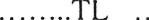 İdarenin Adı	: Şehit Mehmet Karaaslan İHOMalın Adı	: Kırtasiye Malzemesi AlımıŞEHİT MEHMET KARAASLAN İMAM HATİP ORTAOKULU MÜDÜRLÜĞÜNEAşağıda niteliği ve miktarı belirtilen 3 Kalem Kırtasiye Malzemesi Alımı İşi Doğrudan temin Usulü ile yapılacaktır. Bu iş için fiyatınızın KDV hariç olmak üzere teklif’ mektubunu kapalı zarf içerisinde konup okulumuza teslim edilecektir.Bu iş için verilecek teklifler 24/03/2023 CUMA Günü saat 12.00 açılacaktır.Notlar:1- Ambalaj üzerinde mutlaka adı, üretim/ithal izin tarihi nosu ve içeriği yazılacaktır. 2- Ürünün raf ömrü en az 2 (iki) yıl olacaktır.Etiket üzerinde uyarıcı bilgiler bulunmalıdır.Ürüne özellikleri ve bilgileri ambalajın üzerinde belirtilmelidir.                                Adı-SOYADI                    Ticaret Unvanı Kaşe ve İmzaSıraNoMalın / İşin CinsiÖzellikleriMiktarÖlçü BirimiBirim Fiyatı (KDVHari)Toplam Fiyat (KDV Hariç)1A4 KAĞIDITSE STANDARTLARINA UYGUN30TOP2YAZICIRENKLİ, İNKJET TANKLI YAZICI1ADET3RENKLİ TONER  TAKIMITonerler, yeni, orijinal kutularında, ambalajı açılmamış olmak zorundadır. Kesinlikle muadil, dolum veya benzeri olmayacaktır.Toner üretiminde kullanılan toz mürekkebin herhangi bir şekilde tonere ait olan plastik ve hareketli parçalar üzerine sızmamış olması ve toner sallandığında toz şeklinde dökülmemesi gerekmektedir5ADET